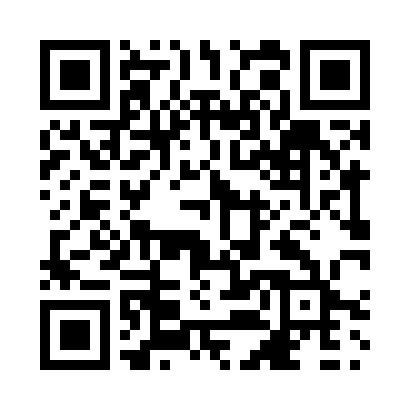 Prayer times for Beauchamp, Quebec, CanadaMon 1 Apr 2024 - Tue 30 Apr 2024High Latitude Method: Angle Based RulePrayer Calculation Method: Islamic Society of North AmericaAsar Calculation Method: HanafiPrayer times provided by https://www.salahtimes.comDateDayFajrSunriseDhuhrAsrMaghribIsha1Mon4:536:1912:445:137:108:362Tue4:516:1712:445:147:128:383Wed4:496:1512:445:157:138:404Thu4:466:1312:435:167:148:415Fri4:446:1112:435:177:168:436Sat4:426:0912:435:187:178:457Sun4:406:0712:425:197:188:468Mon4:376:0512:425:207:208:489Tue4:356:0412:425:217:218:5010Wed4:336:0212:425:227:228:5111Thu4:316:0012:415:237:248:5312Fri4:285:5812:415:237:258:5513Sat4:265:5612:415:247:278:5714Sun4:245:5412:415:257:288:5815Mon4:225:5212:405:267:299:0016Tue4:195:5112:405:277:319:0217Wed4:175:4912:405:287:329:0418Thu4:155:4712:405:297:339:0519Fri4:135:4512:395:307:359:0720Sat4:115:4312:395:317:369:0921Sun4:085:4212:395:317:379:1122Mon4:065:4012:395:327:399:1323Tue4:045:3812:395:337:409:1524Wed4:025:3612:395:347:419:1625Thu3:595:3512:385:357:439:1826Fri3:575:3312:385:367:449:2027Sat3:555:3112:385:367:459:2228Sun3:535:3012:385:377:479:2429Mon3:515:2812:385:387:489:2630Tue3:495:2712:385:397:499:28